Захаров Владимир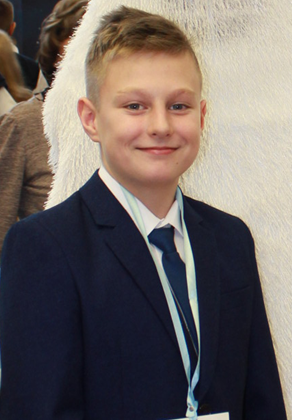 Победитель районных соревнований «Президентские спортивные игры» в 2017-2018 уч.г.Победитель областных соревнований «Президентские спортивные игры» 2017-2018 уч.г. в номинации «Стритбол», «Шашки»Победитель областных соревнований по «Баскетболу 3*3»Призер районных  соревнований по настольному теннису 2018 г.Чемпион районных соревнований по баскетболу 2018 г.Победитель районных соревнований по мини-футболу в 2018 г.Призер областных соревнований по мини-футболу в 2018 г.Седов Владислав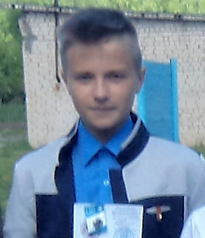 Чемпион района по баскетболу 2018 г.Победитель районных «Президентских спортивных игр» в 2017, 2018 г.Призер областных «Президентских спортивных игр» по стритболу в 2018 г.Победитель областных соревнований по стритболу в 2018 г.Призер районных соревнований по настольному теннисуПобедитель районных соревнований по мини-футболу в 2018 г.Призер областных соревнований по мини-футболу в 2018 г.Гришин Виталий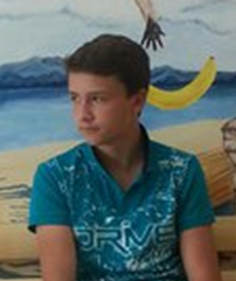 Чемпион районных соревнований по баскетболу 2018 г.Призер районных соревнований по легкой атлетике в беге на 100 м и 400 м в 2017-2018 у. г.Алексеева Дарья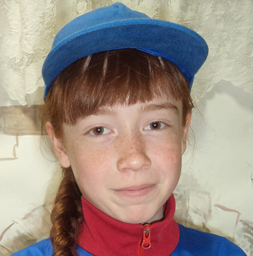 Чемпион района по лыжным гонкам 2017-2018 у.г.Чемпион района по баскетболу 2018 г.Призер областного туристического слета 2017 г.Победитель районных «Президентских спортивных игр»Призер областных «Президентских спортивных игр» по стритболу в 2018г.Бабочкина Карина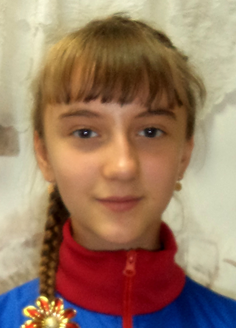 Чемпион района по баскетболу 2018 г.Призер областных соревнований «Школа безопасности» 2018 г.Призер областного туристического слета 2017 г.Победитель областного туристического слета в 2018 г. в номинации «Дистанция  - водная»Победитель областного лично – командного первенства по спортивному туризму на горных дистанциях в 2017 г.Победитель районных «Президентских спортивных игр»Призер областных «Президентских спортивных игр» по стритболу в 2017г.Бурмистрова Александра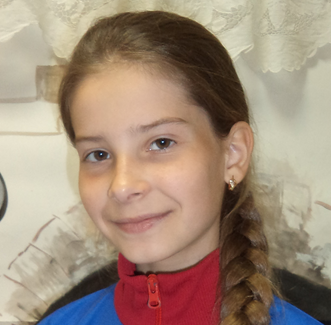 Чемпион района по баскетболу 2018 г.Победитель районных «Президентских спортивных игр» в 2017, в 2018 г.Призер областных «Президентских спортивных игр» по настольному теннису в 2018 г.Призер районных соревнований по настольному теннисуПолетаева Арина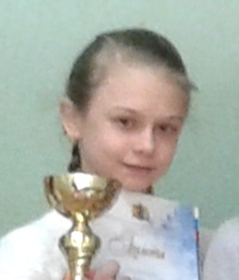 Чемпион района по баскетболу 2018 г.Победитель районных «Президентских спортивных игр» в 2017, 2018 г.Призер областных «Президентских спортивных игр» по настольному теннису в 2018 г.Призер районных соревнований по настольному теннисуФилипова Маргарита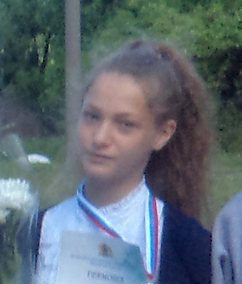 Чемпион района по баскетболу 2018 г.Победитель районных «Президентских спортивных игр» в 2017, 2018 г.Призер областных «Президентских спортивных игр» по настольному теннису в 2018 г.Призер районных соревнований по настольному теннисуЛогинов Кирилл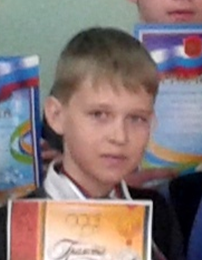 Победитель районных соревнований «Президентские спортивные игры» в 2017-2018 у.г.Победитель областных соревнований «Президентские спортивные игры» 2017-2018 у.г. в номинации «Стритбол»Победитель областных соревнований по «Баскетболу 3*3»Чемпион районных соревнований по баскетболу 2018 г.Победитель районных соревнований по мини-футболу в 2018 г.Призер областных соревнований по мини-футболу в 2018 г.Антропов Сергей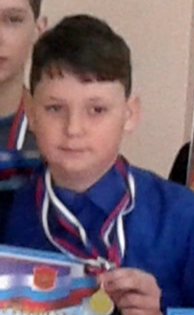 Победитель районных соревнований «Президентские спортивные игры» в 2017-2018 у.г.Победитель областных соревнований «Президентские спортивные игры» 2017-2018 у.г. в номинации «Стритбол»Победитель областных соревнований по «Баскетболу 3*3»Чемпион районных соревнований по баскетболу 2018 г.Победитель районных соревнований по мини-футболу в 2018 г.Призер областных соревнований по мини-футболу в 2018 г.